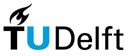 AFSTUDEEROVEREENKOMST VOOR EXTERN AFSTUDEERPROJECTDe ondergetekenden:Technische Universiteit Delft, gevestigd te (2628 CN) Delft aan de Stevinweg 1, geregistreerd bij de Kamer van Koophandel onder nummer 27364265, in het bijzonder de faculteit TBM,Jaffalaan5, 2628 BX, Delft, te dezen rechtsgeldig vertegenwoordigd door de decaan prof. A Hassoldt, hierna te noemen: “TU Delft”<XXXXX>, gevestigd te <XXXXX> aan <XXXXX>, geregistreerd bij de Kamer van Koophandel onder nummer <xxxxx>, te dezen rechtsgeldend vertegenwoordigd door <XXXXX>, hierna te noemen: “Bedrijf”<naam, adres XXXXX>, studentnummer <XXXXX> ingeschreven als student voor de opleiding<XXXXX>, hierna te noemen: “Afstudeerder”Hierna gezamenlijk te noemen: “Partijen”Overwegende:Afstudeerder is Student aan de TU Delft en moet een afstudeeropdracht uitvoeren;Bedrijf is bereid binnen diens onderneming Afstudeerder deze afstudeeropdracht uit te laten voeren;Komen als volgt overeen:Artikel 1. BegeleidingTU Delft wijst als afstudeerdocenten aan:Eerste supervisor <XXXXX> e-mailadres: <XXXXX>tel: XXXXTweede supervisor <XXXXX> e-mailadres: <XXXXX>tel:Bedrijf wijst als afstudeerbegeleider aan: naam: <XXXXX>Functie: Ee-ail adres <XXXXX> tel: XXXXXXXXXXArtikel 2. AfstudeerperiodeDe geplande periode voor het afstudeerproject loopt van <XX- XX,-XXXX> tot en met <XX- XX- XXX>, met uitzondering van de dagen waarop bij Bedrijf niet wordt gewerkt. In onderling overleg tussen TU Delft, Bedrijf en Afstudeerder is verlenging van deze periode mogelijk.Artikel 3. AfstudeeropdrachtBedrijf stelt Afstudeerder in de gelegenheid de tussen TU DELFT, Bedrijf en Afstudeerder in overleg opgestelde afstudeeropdracht met titel <XXXXX> voor het vak met code <XXXXX> uit te voeren bij Bedrijf. De afstudeeropdracht resulteert in een masterthesis ter beoordeling door TU DELFT.Een beschrijving van de afstudeeropdracht is opgenomen in bijlage 1Bedrijf en TU Delft zullen zorgen voor adequate begeleiding van Afstudeerder, en zullen een geschikte werkplek aan Afstudeerder ter beschikking stellen.Afstudeerder spant zich in om zijn afstudeeropdracht succesvol te voltooien. Afstudeerder en TU DELFT garanderen niet dat er resultaten worden gegenereerd.Afstudeerder zal buiten de afstudeeropdracht geen andere activiteiten bij Bedrijf verrichten.Partijen zullen samenwerken om de tijdige indiening, publicatie en verdediging van het afstudeerrapport mogelijk te maken.In het geval van problemen of onregelmatigheden gedurende het Afstudeerproject zal de afstudeerbegeleider van Bedrijf de afstudeerdocent hier zo spoedig mogelijk over informeren.Artikel 4. GedragsregelsAfstudeerder zal de gedragsregels, gezondheids- en veiligheidsvoorschriften en aanwijzingen van Bedrijf in acht nemen. Bedrijf zal Afstudeerder voorafgaand aan het afstudeerproject op de hoogte brengen van deze gedragsregels, voorschriften en aanwijzingen.Artikel 5. VerlofAfstudeerder zal het afstudeerproject uitvoeren tijdens de reguliere kantooruren van Bedrijf en heeft op basis van een fulltime werkweek recht op 1,67 dag verlof per maand.Verzoeken om extra verlof kunnen worden toegestaan door Bedrijf. Afstudeerder dient daartoe een schriftelijk verzoek bij Bedrijf in.Artikel 6. ZiekteBij ziekte informeert Afstudeerder Bedrijf zo spoedig mogelijk. Bij langdurige ziekte van Afstudeerder informeert hij/zij Bedrijf en TU Delft. De duur kan van het afstudeerproject kan in dat geval in overleg tussen TU DELFT, Bedrijf en Afstudeerder worden aangepast.Artikel 6A Maandelijkse vergoeding (optie)Bedrijf kent de Afstudeerder gedurende de afstudeerperiode maandelijks een vergoeding van <XXXXX> (over te maken op rekeningnummer <XXXXX> ten name van Afstudeerder).Artikel 6B Reis- en verblijfkosten (optie)Voor een eventuele tegemoetkoming in de reis- en verblijfskosten en/of onkostenvergoeding zijn de betreffende regelingen van Bedrijf van toepassing. Indien Bedrijf niet beschikt over een dergelijke regeling, kan een tegemoetkoming in genoemde kosten nader tussen Bedrijf en Afstudeerder overeengekomen worden.Artikel 7. Geheimhouding achtergrondinformatieGedurende 5 jaar vanaf verstrekken houden Afstudeerder en TU Delft achtergrondinformatie, die Bedrijf schriftelijk aan Afstudeerder en TU Delft heeft verstrekt en gemerkt als confidentieel, geheim. Confidentiële achtergrondinformatie die mondeling wordt verstrekt moet binnen 14 dagen schriftelijk worden bevestigd en gemerkt als confidentieel.Afstudeerder neemt confidentiële achtergrondinformatie op in een confidentiële bijlage van het afstudeerrapport waartoe afstudeerdocenten en examinatoren van de afstudeercommissie toegang hebben.Afstudeerdocenten, de examencommissie en examinatoren hebben uit hoofde van hun functie toegang tot de confidentiële informatie. Zij zijn gehouden aan de geheimhoudingsplicht conform de CAO voor Nederlandse Universiteiten.Deze geheimhoudingsverplichting is niet van toepassing voor:informatie al in het bezit is van de Afstudeerder of de TU Delft op het moment dat deze aan de Afstudeerder door Bedrijf wordt meegedeeld;informatie die al algemeen bekend is op de dag dat deze door Bedrijf aan de Afstudeerder wordt meegedeeld;informatie die rechtmatig door de Afstudeerder of de TU Delft van derden is verkregen;informatie die na de datum waarop deze aan Afstudeerder is bekend gemaakt, algemeen bekend is geworden, anders dan door onrechtmatig handelen of nalaten, dan wel tekort schieten in de geheimhoudingsverplichtingen door de Afstudeerder;informatie die TU DELFT dient te verstrekken aan de visitatiecommissie ten behoeve van de accreditatie van haar opleidingen.De afstudeerresultaten maken onderdeel uit van het betreffende afstudeerverslag dat een onderdeel is van het Master’s Thesis project. Conform de TU Delft - Onderwijs- en Examenregelingen (OER) wordt het Master’s Thesis project afgesloten met een mondelinge eindpresententie dat een openbaar examen is. Daarom worden de afstudeerresultaten van de werkzaamheden niet gerekend tot geheim te houden gegevens tenzij, in zeer uitzonderlijke gevallen, uitdrukkelijk anders is aangegeven in artikel 9 van deze afstudeerovereenkomst.Artikel 8. Achtergrondinformatie, resultaten en intellectuele eigendomDe door TU DELFT en Bedrijf ingebrachte kennis en know-how (achtergrondinformatie) inclusief daarop rustende rechten van intellectuele eigendom blijven eigendom van c.q. berusten bij de inbrengende partij.De intellectuele eigendomsrechten op de door Afstudeerder gegenereerde afstudeerresultaten, inclusief eventuele in het afstudeerrapport beschreven machinetaal en/of broncodes, maar exclusief de auteursrechten op het afstudeerrapport, komen toe aan Bedrijf, tenzij:de afstudeerresultaten mede gegenereerd zijn door de afstudeerdocent(en) ofde uitvinding geen verband houdt met het onderwerp van de afstudeeropdracht ofindien partijen anders overeenkomen.De auteursrechten op het afstudeerrapport zijn het intellectuele eigendom van de Afstudeerder.Afstudeerder draagt, voor zover nodig, de in artikel 8.2. genoemde intellectuele eigendomsrechten bij voorbaat over en levert deze aan Bedrijf, welke overdracht en levering Bedrijf aanvaardt. Afstudeerder doet op verzoek van Bedrijf alles dat verder noodzakelijk is om deze intellectuele eigendomsrechten over te dragen, zoals het ondertekenen van documenten die nodig zijn voor de overdracht, aanvraag en/of registratie van deze intellectuele eigendomsrechten.Indien Afstudeerder volgens toepasselijk recht (bijvoorbeeld de octrooiwet, auteurswet), recht heeft op een vergoeding wegens gemis aan intellectueel eigendomsrecht, is het bedrijf verantwoordelijk voor de betaling hiervan.In het kader van de afstudeeropdracht gemaakte prototypen zijn eigendom van het Bedrijf, tenzij door Partijen anders is overeengekomen.TU DELFT heeft te allen tijde het recht de afstudeerresultaten te gebruiken voor onderwijs, niet commercieel onderzoek, PR- en publicatie doeleinden. TU DELFT neemt daarbij de termijn van een gehonoreerd embargoverzoek op publicatie in acht.Indien Afstudeerder een voor octrooi vatbare uitvinding heeft gedaan, zal hij als uitvinder in de octrooiaanvrage en in het octrooi worden vermeld.De rechten op resultaten en intellectuele eigendom gegeneerd door de afstudeerdocent(en) komen toe aan TU DELFT. Indien een voor octrooi vatbare uitvinding is gedaan waarbij de afstudeerdocent een mede-uitvinder is, komt de aanspraak op de uitvinding toe aan Bedrijf tezamen met TU DELFT. In dit geval is TU DELFT bereid om tegen een (nader overeen te komen) marktconforme vergoeding het eigendom van de resultaten en intellectuele eigendomsrechten aan Bedrijf over te dragen. TU DELFT krijgt in dit geval van Bedrijf een gratis licentie voor onderwijs, niet commercieel onderzoek, publicatie- en PR-doeleinden.Partijen zullen elkaar voorafgaand aan enige publicatie en, indien van toepassing, voorafgaand aan registratie van rechten van intellectuele eigendom, schriftelijk informeren over door hen gegenereerde resultaten en daarop rustende of te vestigen intellectuele eigendomsrechten.Alle kosten verbonden aan een aanvraag en/of instandhouding van een octrooi zullen door de aanvragende partij worden gedragen, tenzij anders wordt overeengekomen.Bovenstaande bepalingen zijn eveneens mutatis mutandis van toepassing op software die in het afstudeerproject ontwikkeld is.Bedrijf heeft geen enkel toegangsrecht op achtergrondinformatie of bestaande software van TU DELFT. In het geval dat toegang tot achtergrondinformatie noodzakelijk is voor gebruik van de afstudeerresultaten kan TU DELFT deze toegang verlenen tegen een marktconforme vergoeding voor zover verplichtingen van TU DELFT aan derden dit toestaan. Dit verplicht TU DELFT niet tot verlening van een licentie aan Bedrijf.Artikel 9. Recht op openbaarmakingAfstudeerder moet een publieke presentatie houden en het afstudeerrapport openbaar maken (daaronder begrepen via de repository als beschreven in artikel 9 lid 2) en verveelvoudigen. Hierbij houdt Afstudeerder rekening met het gestelde in artikel 7 en, indien van toepassing, de embargotermijn op het afstudeerrapport. Een concept van het rapport, inclusief titel en samenvatting, wordt uiterlijk twee weken voor het afstuderen door Afstudeerder aan Bedrijf ter beschikking gesteld zodat Bedrijf het rapport kan controleren op confidentiële achtergrondinformatie of octrooieerbare materie. Deze controle mag het tijdig uploaden van het afstudeerrapport en het afstuderen niet vertragen.Afstudeerder geeft bij het uploaden van het afstudeerrapport TU DELFT het recht het afstudeerrapport openbaar te maken via http://repository.tudelft.nl. Indien Bedrijf van mening is dat zijn (potentiële) rechten inzake intellectueel eigendom of commerciële belangen worden geschaad, kan Bedrijf een embargoverzoek doen voor uitstel van deze publicatie voor de periode van maximaal twee jaar. De definitieve embargotermijn op het afstudeerrapport wordt, voorafgaand aan het uploaden, in overleg met afstudeerdocent(en) en na akkoord door TU DELFT vastgesteld. De confidentiële bijlage wordt door Afstudeerder niet geüpload.Het embargo is niet van toepassing op de metadata in de repository. Als een embargo is verleend, dan checkt bedrijf voordat Afstudeerder het afstudeerrapport uploadt of de titel, samenvatting of andere metadata herzien moeten worden. Een en ander laat onverlet het recht van Afstudeerder om het volledige afstudeerrapport aan de afstudeerdocenten en/of examinatoren ter hand te stellen.Artikel 10. AansprakelijkheidBedrijf zal ten behoeve van Afstudeerder een verzekering met voldoende dekking sluiten voor het risico van schade geleden door Afstudeerder welke te wijten is aan Bedrijf en/of zijn werknemers en/of zijn zaken.Afstudeerder verklaart dat hij verzekerd is tegen wettelijke aansprakelijkheid.TU DELFT is niet aansprakelijk tegenover Bedrijf of Afstudeerder voor directe of indirecte schade veroorzaakt door Afstudeerder.Indien Bedrijf enig resultaat, verkregen uit de afstudeeropdracht van Afstudeerder, gebruikt of toepast, dan wel derden in de gelegenheid stelt deze te gebruiken of toe te passen, vrijwaart Bedrijf Afstudeerder en TU DELFT, voor aanspraken van derden wegens directe en indirecte schade, tenzij deze schade het gevolg is van opzet, grove schuld of grove nalatigheid van Afstudeerder respectievelijk TU DELFT.Artikel 11. Beëindiging afstudeerovereenkomstBedrijf is gerechtigd deze afstudeerovereenkomst terstond te beëindigen indien:Afstudeerder naar het oordeel van Bedrijf de gedragsregels of voorschriften van Bedrijf niet opvolgt;Afstudeerder zijn geheimhoudingsplicht zoals beschreven in artikel 7 van deze afstudeerovereenkomst jegens Bedrijf niet nakomt;Afstudeerder zich anderszins zodanig gedraagt dat van Bedrijf redelijkerwijze niet kan worden gevergd dat deze zijn medewerking aan de afstudeeropdracht blijft verlenen;Bedrijf redelijkerwijze niet in staat is verder medewerking te verlenen aan de afstudeeropdracht.TU DELFT is gerechtigd deze afstudeerovereenkomst terstond te beëindigen en Afstudeerder mag zich terugtrekken, indien naar het oordeel van TU DELFT de afstudeeropdracht niet verloopt volgensde afstudeerovereenkomst ofde door TU Delft goedgekeurde afstudeeropdracht in bijlage 1 ofde eindtermen zoals vastgelegd in het OER.TU Delft mag deze afstudeerovereenkomst ook beëindigen als de Afstudeerder niet meer beschikbaar is.Voorts eindigt deze afstudeerovereenkomst:aan het einde van de in artikel 2 overeengekomen afstudeerperiode:door schriftelijke beëindiging met wederzijds goedvinden;bij overlijden van Afstudeerder;bij faillissement van Bedrijf;indien Afstudeerder niet meer staat ingeschreven bij de opleiding.Artikelen 7 t/m 12 blijven van kracht na beëindiging van deze afstudeerovereenkomst.Artikel 12. Geschillen en toepasselijk rechtBij problemen tijdens de afstudeeropdracht richt Afstudeerder zich allereerst tot afstudeerbegeleider van Bedrijf.Geschillen tussen Afstudeerder en de afstudeerbegeleider van Bedrijf worden voorgelegd aan de afstudeerdocenten.Indien de afstudeerbegeleider van Bedrijf, de afstudeerdocenten en Afstudeerder niet tot een oplossing kunnen komen, wordt het geschil voorgelegd aan een door de decaan van de faculteit aan te wijzen vertegenwoordiger en een vertegenwoordiger van Bedrijf.Op deze afstudeerovereenkomst is Nederlands recht van toepassing. Alle geschillen die niet op dehiervoor aangegeven wijze worden opgelost zullen, ook in kort geding of soortgelijke procedures, exclusief worden beslecht door de bevoegde rechter in ’s-Gravenhage.Aldus in drievoud opgemaakt en ondertekend te	en Delft.Technische Universiteit Delft                  Bedrijf	AfstudeerderBijlage 1:	Goedgekeurde beschrijving van het afstudeerproject zoals overeengekomen tussen Afstudeerder, Bedrijf en TU DELFT tijdens kick-off meetingHandtekening……………………….Handtekening……………………….Handtekening……………………….Naam: Prof. A. HassoldtNaam…………………………….Naam…………………………….Decaan Faculteit TBMFunctie….……………………….Datum..………………………….Datum..………………………….Datum..………………………….